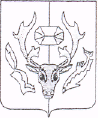 АДМИНИСТРАЦИЯМУНИЦИПАЛЬНОГО ОБРАЗОВАНИЯ ПРИУРАЛЬСКИЙ РАЙОНП О С Т А Н О В Л Е Н И Е02 апреля 2020г.								                           №214с. АксаркаОб утверждении положения об организации предоставления общедоступного и бесплатного дошкольного образования, начального общего, основного общего, среднего общего образования по основным общеобразовательным программам в муниципальных образовательных организациях  на территории муниципального образования Приуральский районВ соответствии с пунктом 13 части 1 статьи 16 Федерального закона от 06 октября 2003 года № 131-ФЗ «Об общих принципах организации местного самоуправления в Российской Федерации», пункта 1 части 1 статьи 9 Федерального закона от 29 декабря 2012 года № 273-ФЗ «Об образовании в Российской Федерации», руководствуясь пунктом 11 части 1 статьи 8 Устава муниципального образования Приуральский район Администрация муниципального образования Приуральский район  п о с т а н о в л я е т:1. Утвердить Положение об организации предоставления общедоступного и бесплатного дошкольного, начального общего, основного общего и среднего общего образования по основным общеобразовательным программам в муниципальных образовательных организациях на территории муниципального образования Приуральский район, согласно приложению.	2. Признать утратившими силу постановление Администрации муниципального образования Приуральский район от 07 октября 2015 года № 892 «Об утверждении положения об организации предоставления общедоступного и бесплатного дошкольного, начального общего, основного общего, среднего общего образования по основным общеобразовательным программам в муниципальных образовательных организациях на территории муниципального образования Приуральский район».  3. Опубликовать настоящее постановление в районной газете «Приуралье» и разместить на официальном Интернет-сайте Администрации муниципального образования Приуральский район.  4. Контроль за исполнением настоящего постановления возложить на заместителя Главы Администрации муниципального образования Приуральский район по социальным вопросам.Глава района                	           	               			                              И.И. Сакал Приложение                                                      Утвержденопостановлением Администрациимуниципального образования                                                                                              Приуральский район                                                                                              от «02» апреля 2020 г. №214Положениеоб организации предоставления общедоступного и бесплатного дошкольного образования, начального общего, основного общего, среднего общего образования по основным общеобразовательным программам в муниципальных образовательных организациях  на территории муниципального образования Приуральский район1. Общие положения	1.1. Настоящее Положение об организации предоставления общедоступного и бесплатного дошкольного, начального общего, основного общего, среднего общего образования по основным общеобразовательным программам в муниципальных образовательных организациях  на территории муниципального образования Приуральский район (далее – Положение) разработано в соответствии с требованиями Федерального закона от 29 декабря 2012 года  № 273-ФЗ «Об образовании в Российской Федерации» (далее - Закон об образовании), Федерального закона от 06 октября 2003 года № 131-ФЗ «Об общих принципах организации местного самоуправления в Российской Федерации», в соответствии с Санитарно-эпидемиологическими требованиями к устройству, содержанию и организации режима работы дошкольных образовательных организаций СанПиН 2.4.1.3049-13, утверждёнными постановлением Главного санитарного врача Российской Федерации от 15 мая 2013 года № 26, с приказами Минобрнауки России от 30 августа 2013 года № 1014 «Об утверждении Порядка организации и осуществления образовательной деятельности по основным общеобразовательным программам - образовательным программам дошкольного образования», от 30 августа 2013 года № 1015 «Об утверждении Порядка организации и осуществления образовательной деятельности по основным общеобразовательным программам - образовательным программам начального общего, основного общего, среднего общего образования», с Законом Ямало-Ненецкого автономного округа от 27 июня 2013 года № 55-ЗАО «Об образовании в Ямало-Ненецком автономном округе», Уставом муниципального образования Приуральский район. 	1.2. Положение разработано в целях реализации прав граждан, проживающих на территории муниципального образования Приуральский район, на получение общедоступного и бесплатного дошкольного образования, начального общего, основного общего, среднего общего образования по основным общеобразовательным программам (далее – общее образование) в муниципальных общеобразовательных организациях.	1.3. Настоящее Положение устанавливает порядок организации предоставления общедоступного и бесплатного дошкольного образования, начального общего, основного общего, среднего общего образования по основным общеобразовательным программам в муниципальных образовательных организациях муниципального образования Приуральский район (за исключением полномочий по финансовому обеспечению реализации основных общеобразовательных программ в соответствии с федеральными государственными образовательными стандартами) на территории муниципального образования Приуральский район.1.4. Реализацию полномочий от имени Администрации муниципального образования Приуральский район по организации предоставления общего образования осуществляет  Управление образования Администрации муниципального образования Приуральский район (далее – Управление образования).2. Организация предоставления общедоступного и бесплатного дошкольного образования, начального общего, основного общего, среднего общего образования по основным общеобразовательным программам.	2.1. Непосредственную деятельность по предоставлению общедоступного и бесплатного дошкольного образования, начального общего, основного общего, среднего общего образования по основным общеобразовательным программам реализуют муниципальные образовательные организации, осуществляющие образовательную деятельность по образовательным программам дошкольного образования, начального общего, основного общего, среднего общего образования. 2.2. Компетенция, права, обязанности и ответственность муниципальных образовательных организаций устанавливаются Федеральным законом от 29 декабря 2012года № 273-ФЗ «Об образовании в Российской Федерации», иными нормативными правовыми актами Российской Федерации, Законом Ямало-Ненецкого автономного округа от 27 июня 2013 года № 55-ЗАО «Об образовании в Ямало-Ненецком автономном округе» и муниципальными правовыми актами.2.3. В целях получения без дискриминации качественного образования несовершеннолетними детьми на территории муниципального образования Приуральский район: 	2.3.1. создаются необходимые условия для получения качественного образования лицами с ограниченными возможностями здоровья, для коррекции нарушений развития и социальной адаптации, оказания ранней коррекционной помощи на основе специальных педагогических подходов и наиболее подходящих для этих лиц языков, методов и способов общения и условия, в максимальной степени способствующие получению образования определенного уровня и определенной направленности, а также социальному развитию этих лиц, в том числе посредством организации инклюзивного образования лиц с ограниченными возможностями здоровья;	2.3.2. оказывается содействие обучающимся, которые проявили выдающиеся способности, показавшим высокий уровень интеллектуального развития и творческих способностей в определенной сфере учебной и научно-исследовательской деятельности, в научно-техническом и художественном творчестве, в физической культуре и спорте.	2.4. Дошкольное образование направлено на формирование общей культуры, развитие физических, интеллектуальных, нравственных, эстетических и личностных качеств, формирование предпосылок учебной деятельности, сохранение и укрепление здоровья детей дошкольного возраста. 2.4.1.  Право граждан на дошкольное образование, присмотр и уход в муниципальных дошкольных образовательных организациях (далее – МДОО) возникает с момента исполнения ребенку 2 месяцев посредством выдачи путевки родителям (законным представителям) для зачисления в муниципальную образовательную организацию, реализующую основную общеобразовательную программу дошкольного образования, в порядке очереди.2.4.2. Образовательная деятельность по образовательным программам дошкольного образования в МДОО осуществляется в группах общеразвивающей, компенсирующей, оздоровительной или комбинированной направленности.2.4.3. В МДОО могут быть организованы также:группы детей раннего возраста без реализации образовательной программы до-школьного образования, обеспечивающие развитие, присмотр, уход и оздоровление воспитанников в возрасте от 2 месяцев до 3 лет;группы по присмотру и уходу без реализации образовательной программы до-школьного образования для воспитанников в возрасте от 2 месяцев до 7 лет. В группах по присмотру и уходу обеспечивается комплекс мер по организации питания и хозяйственно-бытового обслуживания детей, обеспечению соблюдения ими личной гигиены и режима дня;семейные дошкольные группы с целью удовлетворения потребности населения в услугах дошкольного образования в семьях. Семейные дошкольные группы могут иметь общеразвивающую направленность или осуществлять присмотр и уход за детьми без реализации образовательной программы дошкольного образования.В группы могут включаться как воспитанники одного возраста, так и воспитанники разных возрастов (разновозрастные группы).2.4.4. Режим работы МДОО определяется МДОО самостоятельно в соответствии с ее уставом. Группы могут функционировать в режиме полного дня (12-часового пребывания); сокращенного дня (8 - 10,5 часового пребывания); продленного дня (13-14-часового пребывания); кратковременного пребывания (от 3 до 5 часов в день) и круглосуточного пребывания. По запросам родителей (законных представителей) возможна организация работы групп также в выходные и праздничные дни.2.4.5. Порядок комплектования МДОО определяется Управлением образования в соответствии с законодательством Российской Федерации, утверждается приказом начальника Управления образования и закрепляется в уставе МДОО.2.4.6. Комплектование МДОО осуществляется через автоматизированную информационную систему «Е – услуги. Образование» (далее – АИС «Е – услуги») согласно очерёдности (по дате подачи заявления)при освобождении мест в МДОО или при создании дополнительных мест в МДОО (далее – доукомплектование) в течение учебного года;при ежегодном распределении мест в МДОО на новый учебный год (далее – комплектование на новый учебный год). 2.4.7. Комплектование  МДОО гражданами, имеющими право на получение дошкольного образования, осуществляется согласно проживанию на территории, за которой закреплена указанная МДОО.2.4.8.  Количество детей в группах МДОО устанавливается действующими санитарно-эпидемиологическими требованиями к устройству, содержанию и организации режима работы дошкольных образовательных организаций.2.4.9.  Информация о комплектовании МДОО на новый учебный год размещается на Интернет-сайте Управления образования, сайтах МДОО, в районной газете «Приуралье». 2.4.10.  Содержание дошкольного образования определяется образовательной программой дошкольного образования МДОО.2.4.11.   Образовательные программы дошкольного образования самостоятельно разрабатываются и утверждаются МДОО в соответствии с федеральным государственным образовательным стандартом дошкольного образования и с учетом соответствующих примерных образовательных программ дошкольного образования. 2.4.12. Освоение образовательных программ дошкольного образования не сопровождается проведением промежуточных аттестаций и итоговой аттестации обучающихся. 2.4.13. Родители (законные представители) несовершеннолетнего воспитанника, обеспечивающие получение воспитанником дошкольного образования в форме семейного образования, имеют право на получение методической, психолого-педагогической, диагностической и консультативной помощи без взимания платы, обратившись в дошкольную образовательную организацию. 	2.4.14. Содержание дошкольного образования и условия организации обучения и воспитания детей с ограниченными возможностями здоровья определяются адаптированной образовательной программой, а для инвалидов также в соответствии с индивидуальной программой реабилитации инвалида.2.4.15. Для воспитанников, нуждающихся в длительном лечении, детей-инвалидов, которые по состоянию здоровья не могут посещать МДОО, на основании заключения медицинской организации письменного обращения родителей (законных представителей) обучение по образовательным программам дошкольного образования организуется на дому или в медицинских организациях.2.5. В муниципальные общеобразовательные организации, реализующие основные общеобразовательные программы начального общего, основного общего, среднего общего образования, принимаются все подлежащие обучению граждане, не достигшие возраста 18 лет, проживающие на территории муниципального образования Приуральский район и имеющие право на получение образования соответствующего уровня. 2.5.1.  На территории муниципального образования Приуральский район начальное общее, основное общее и среднее общее образование может быть получено как в муниципальных общеобразовательных организациях, так и вне муниципальных общеобразовательных организаций в форме семейного образования; среднее общее образование может быть также получено в форме самообразования, с осуществлением права последующего прохождения промежуточной и государственной итоговой аттестации в муниципальных общеобразовательных организациях. 2.5.2. Право выбора формы получения общего образования и формы обучения по конкретной основной общеобразовательной программе принадлежит родителям (законным представителям) несовершеннолетнего обучающегося, с учетом мнения ребенка, а также с учетом рекомендаций территориальной психолого-медико-педагогической комиссии (при их наличии). Допускается сочетание различных форм получения образования и форм обучения. При выборе формы семейного образования родители (законные представители) несовершеннолетних информируют об этом выборе Управление образования. 2.5.3.Обучение в муниципальных общеобразовательных организациях осуществляется в очной форме. С учетом потребностей, возможностей личности, обучение в общеобразовательных организациях может осуществляться в очно-заочной или заочной форме. 2.5.4. Муниципальные общеобразовательные организации обеспечивают реализацию федеральных государственных образовательных стандартов с учетом образовательных потребностей и запросов обучающихся и их родителей (законных представителей). 2.5.5. В муниципальных общеобразовательных организациях Приуральского района образовательная деятельность осуществляется на государственном языке Российской Федерации. 2.5.6. С целью удовлетворения потребности населения в услугах по получению общего образования в муниципальных общеобразовательных организациях могут создаваться: 1) общеобразовательные классы; 2) классы (группы) с углубленным изучением отдельных предметов; 3) профильные классы (группы); 4) корпоративные классы (группы); 5) классы (группы) для детей с ограниченными возможностями здоровья. 2.5.7. Количество и наполняемость классов в муниципальных общеобразовательных организациях определяется с учетом санитарно-эпидемиологических правил и норм, утвержденных постановлением Главного государственного санитарного врача Российской Федерации от 29 декабря 2010 года  № 189 «Об утверждении СанПиН 2.4.2.2821-10 «Санитарно-эпидемиологические требования к условиям и организации обучения в общеобразовательных учреждениях» и в зависимости от условий, созданных для осуществления образовательной деятельности.2.5.8. Закрепление муниципальных общеобразовательных организаций за конкретными территориями осуществляется на основании муниципального правового акта. Прием на обучение в муниципальные общеобразовательные организации проводится на принципах равных условий приема всех поступающих.2.5.9. Получение начального общего образования в муниципальных общеобразовательных организациях начинается по достижении детьми возраста шести лет и шести месяцев при отсутствии противопоказаний по состоянию здоровья, но не позже достижения ими возраста восьми лет. 2.5.10. По заявлению родителей (законных представителей) несовершеннолетних Управление образования вправе разрешить прием в муниципальные общеобразовательные организации на обучение по образовательным программам начального общего образования детей в более раннем или более позднем возрасте, предусмотренным законодательством Российской Федерации, в порядке, установленном локальным актом Управления образования. 2.5.11. На уровнях основного общего образования и среднего общего образования дополнительно к обязательным предметам вводятся элективные учебные предметы (курсы, модули) по выбору обучающихся в целях реализации интересов и способностей  личности. 2.5.12. Образовательная деятельность по общеобразовательным программам организуется в соответствии с расписанием учебных занятий, которое определяется конкретной муниципальной общеобразовательной организацией. 2.5.13. Основные общеобразовательные программы - образовательные программы начального общего, основного общего и среднего общего образования являются преемственными. 2.5.18. Режим работы муниципальных общеобразовательных организаций (пятидневная или шестидневная рабочая неделя) определяется муниципальными обще-образовательными организациями самостоятельно. 2.5.19. Учебный год в муниципальных общеобразовательных организациях начинается 01 сентября и заканчивается в соответствии с учебным планом.            В процессе освоения общеобразовательных программ обучающимся предоставляются каникулы. Сроки начала и окончания каникул определяются муниципальными общеобразовательными организациями самостоятельно. В первом классе для обучающихся в течение года устанавливаются дополнительные недельные каникулы. 2.5.20. Муниципальные общеобразовательные организации локальным актом устанавливают порядок обучения по индивидуальному учебному плану. Организация индивидуального обучения на дому осуществляется в соответствии с законодательством Российской Федерации. 2.5.21. Освоение общеобразовательных программ, в том числе отдельной части или всего объема учебного предмета, курса, дисциплины (модуля) общеобразовательной программы, сопровождается промежуточной аттестацией обучающихся. Формы, периодичность и порядок проведения промежуточной аттестации обучающихся определяются муниципальными общеобразовательными организациями самостоятельно. 2.5.22. Освоение общеобразовательных программ основного общего и среднего общего образования завершается государственной итоговой аттестацией, которая проводится в формах, предусмотренных законодательством Российской Федерации, и является обязательной. 2.5.23. Документ об образовании, выдаваемый муниципальными общеобразовательными организациями лицам, успешно прошедшим государственную итоговую аттестацию, подтверждает получение общего образования следующего уровня: 1) основное общее образование (подтверждается аттестатом об основном общем образовании); 2) среднее общее образование (подтверждается аттестатом о среднем общем образовании). За выдачу документов об образовании, обучении и дубликатов указанных документов плата не взимается. 2.5.24. Лицам, завершившим обучение по образовательным программам основного общего образования и успешно прошедшим государственную итоговую аттестацию, выдается аттестат об основном общем образовании. Выпускникам 9 классов, завершившим обучение по образовательным программам основного общего образования и успешно прошедшим государственную итоговую аттестацию и имеющим итоговые отметки «отлично» по всем учебным предметам учебного плана, изучавшимся на уровне основного общего образования, выдается аттестат об основном общем образовании с отличием. 2.5.25. Лицам, завершившим освоение образовательных программ среднего общего образования, успешно прошедшим государственную итоговую аттестацию, выдается аттестат о среднем общем образовании. Выпускникам 11 классов, завершившим освоение образовательных программ среднего общего образования, успешно прошедшим государственную итоговую аттестацию и имеющим итоговые отметки «отлично» по всем учебным предметам учебного плана, изучавшимся на уровне среднего общего образования, муниципальными общеобразовательными организациями одновременно с выдачей соответствующего документа об образовании вручается медаль «За особые успехи в учении», образец, описание и порядок выдачи которой устанавливаются федеральным органом исполнительной власти, осуществляющим функции по выработке государственной политики и нормативно-правовому регулированию в сфере образования. 2.5.26. Лицам, не прошедшим государственную итоговую аттестацию или получившим на государственной итоговой аттестации неудовлетворительные результаты, а также лицам, освоившим часть образовательной программы и (или) отчисленным из муниципальных общеобразовательных организаций, выдается справка об обучении или о периоде обучения по образцу, самостоятельно устанавливаемому муниципальными общеобразовательными организациями. 2.5.27. Для реализации основных общеобразовательных программ муниципальные общеобразовательные организации могут использовать ресурсы иных организаций. 2.5.28. В реализации основных общеобразовательных программ с использованием сетевой формы наряду с муниципальными общеобразовательными организациями также могут участвовать научные организации, организации культуры, физкультурно-спортивные организации, медицинские организации и иные организации, обладающие ресурсами, необходимыми для осуществления видов образовательной деятельности, предусмотренных соответствующей основной общеобразовательной программой. 2.5.29. Муниципальные общеобразовательные организации могут организовывать образовательную деятельность по адаптированным основным общеобразовательным программам образования обучающихся с ограниченными возможностями здоровья, а для детей-инвалидов также в соответствии с индивидуальной программой реабилитации. Дети с ограниченными возможностями здоровья принимаются на обучение по адаптированной основной общеобразовательной программе только с согласия родителей (законных представите-лей) и на основании рекомендаций психолого-медико-педагогической комиссии. 2.5.30. Образование учащихся с ограниченными возможностями здоровья может быть организовано как совместно с другими учащимися, так и в отдельных классах муниципальных общеобразовательных организаций. 2.5.31.  Для обучающихся, нуждающихся в длительном лечении, детей-инвалидов и детей, которые по состоянию здоровья не могут посещать муниципальные общеобразовательные организации, на основании заключения медицинской организации и письменного обращения родителей (законных представителей) обучение по общеобразовательным программам организуется на дому или в медицинских организациях в порядке, установленном нормативным правовым актом уполномоченного органа государственной власти Ямало-Ненецкого автономного округа. 2.6. С целью обеспечения прав граждан, проживающих на территории муниципального образования Приуральский район, на получение дошкольного образования, начального общего, основного общего и среднего общего образования Управление образования: 1) направляет предложения Администрации муниципального образования Приуральский район по созданию, реорганизации и ликвидации муниципальных общеобразовательных организаций, закреплению муниципальных общеобразовательных организаций за конкретными территориями муниципального образования; 2) осуществляет учет детей, проживающих на территории муниципального образования Приуральский район, подлежащих обучению по образовательным про-граммам дошкольного образования, начального общего, основного общего и среднего общего образования и форм получения образования, определенных родителями (законными представителями) несовершеннолетних.3.Финансовое обеспечение организации предоставления общего образования.3.1.Финансовое обеспечение организации предоставления общедоступного и бесплатного дошкольного образования, начального общего, основного общего, среднего общего образования по основным общеобразовательным программам на территории муниципального образования Приуральский район осуществляется в соответствии с законодательством Российской Федерации.3.2.Финансовым обеспечением деятельности муниципальных образовательных организаций по предоставлению общедоступного и бесплатного общего образования на территории муниципального образования Приуральский район является:- имущество, закрепленное учредителем на праве                                                                                  оперативного управления; - средства бюджета муниципального образования Приуральский район в виде субсидий на выполнение муниципального задания и субсидий на иные цели;- средства, выделенные из окружного бюджета в виде субсидий и субвенций; - бюджетная смета для казенных учреждений; - средства, поступающие от оказания платных дополнительных образовательных услуг и иной приносящей доход деятельности предусмотренных уставом муниципальной образовательной организации;-  пожертвования и целевые взносы физических и (или) юридических лиц, в том числе иностранных граждан и (или) иностранных юридических лиц; - иные поступления, не запрещенные действующим законодательством.3.3 Муниципальные образовательные организации вправе привлекать в порядке, установленном законодательством Российской Федерации, дополнительные финансовые средства за счет предоставления дополнительных образовательных и иных предусмотренных уставом услуг, добровольных пожертвований физических и (или) юридических лиц, а также за счет финансовых поступлений из иных источников, предусмотренных законодательством.3.4. Платные образовательные услуги не могут быть оказаны вместо образовательной деятельности, финансовое обеспечение которой осуществляется за счет средств муниципального бюджета. Привлечение муниципальными общеобразовательными организациями дополнительных средств не влечет за собой снижение нормативов финансового обеспечения их деятельности за счет средств муниципального бюджета. 